Introduction Compte tenu de la nécessité d'assurer l'exploitation harmonieuse des radiocommunications ainsi que la poursuite de leur développement et de leur amélioration, eu égard à la mise au point de nouvelles technologies,sachant que les décisions de la Conférence devraient tenir compte de la nécessité de concilier les intérêts des systèmes existants et des nouveaux systèmes des divers services de radiocommunication,tenant également compte du fait que les Etats Membres de l'Union ont des capacités différentes sur les plans technique et économique, soucieuse de renforcer la coopération aux niveaux régional et international en ce qui concerne l'élaboration d'équipements et de systèmes de radiocommunication,l'Administration de la Fédération de Russie soumet, dans les Addenda au présent document, les propositions ci-après concernant certains points de l'ordre du jour de la Conférence mondiale des radiocommunications de 2015 (CMR-15).L'Annexe 1 décrit la structure du document.ANNEXE 1tableAUAddenda au Document 109_______________Conférence mondiale des radiocommunications (CMR-15)
Genève, 2-27 novembre 2015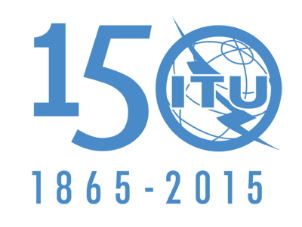 UNION INTERNATIONALE DES TÉLÉCOMMUNICATIONSSÉANCE PLÉNIÈREDocument 109-F16 octobre 2015Original: russeFédération de RussieFédération de RussieproPositions pour les travaux de la conférenceproPositions pour les travaux de la conférenceAddendumPoint de l'ordre du jour de la CMR-15RUS/109/A17RUS/109/A29.2